Персональные данные выпускника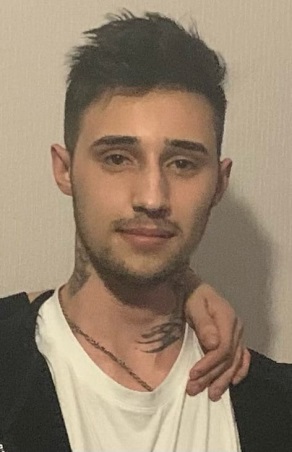 Ф.И.О: Сарайкин Иван Владимирович                                      Дата рождения:20.09.2003 г.Город: Свердловская область г. БогдановичТелефон: 89920194450Адрес эл. почты: i.v.saraikin@bgdn-bpt.ruОбразовательное учреждение: ГАПОУ «Богдановичский политехникум»Специализация: «Электромонтер по ремонту и обслуживанию электрооборудования (по отраслям)»Участие в олимпиадах и конкурсах:Принимал активное участие в  спортивных и общественных мероприятиях политехникума, 2018 -2020г.Тип деятельности, которым вы хотели бы заниматься:Работа по специальности. Повышение квалификационных навыков.Личные качества: Честный, добросовестный, трудолюбивый , ответственныйХобби:Волейбол, лыжи Моё кредо:Верить в себя и все получится!